План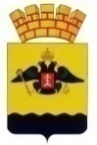 антинаркотических мероприятий в муниципальном образовании город Новороссийск на июнь 2021 года№п/пДата проведения мероприятияНаименование мероприятияКоличество участниковКоличество участниковПривлечение специалистов других отраслейМесто проведения№п/пДата проведения мероприятияНаименование мероприятиядо 18 лет18-29летПривлечение специалистов других отраслейМесто проведенияПо линии молодежной политикиПо линии молодежной политикиПо линии молодежной политикиПо линии молодежной политикиПо линии молодежной политикиПо линии молодежной политикиПо линии молодежной политики1.02.06.2021 г.Флешмоб «Я выбираю жизнь»10050Спортивный тренерг. Новороссийск, ул. Свободы, д. 35, МКУ «Молодёжный центр»2.08.06.2021 г.Показ профилактического антинаркотического фильма «Спайс-убийца»3050г. Новороссийск, ул. Свободы, д. 35,МКУ «Молодёжный центр»3.16.06.2021г.Круглый стол «Здоровым быть модно!»2535г. Новороссийск, ул. Свободы, д. 35, МКУ «Молодёжный центр»4.22.06.2021 г.Лекция «Скажи наркотикам НЕТ»11040Психолог СПИД центра г. Новороссийск, ул. Мысхакское шоссе, д. 41, «Новороссийский социально-педагогический колледж»Освещение в муниципальных СМИ (серия передач, статей) и сети ИнтернетОсвещение в муниципальных СМИ (серия передач, статей) и сети ИнтернетОсвещение в муниципальных СМИ (серия передач, статей) и сети ИнтернетОсвещение в муниципальных СМИ (серия передач, статей) и сети ИнтернетОсвещение в муниципальных СМИ (серия передач, статей) и сети ИнтернетОсвещение в муниципальных СМИ (серия передач, статей) и сети ИнтернетОсвещение в муниципальных СМИ (серия передач, статей) и сети Интернет1-30 июня 2021 годастатьиКонтакт, сайт ОДМ, сайт Администрации г. Новороссийскаhttps://www.instagram.com/odmnvrsk/?hl=ruПо лини культурыПо лини культурыПо лини культурыПо лини культурыПо лини культурыПо лини культурыПо лини культуры1.01.06.2021гКонцертно-игровая программа «С днем защиты Детей»2025Сотрудник учреждения здравоохраненияЛетняя площадка МБУ Дом культуры «Кубань»2.19.06.2021гИнтерактивная программа «Простые правила»3010Сотрудник учреждения здравоохраненияМБУ «ЦТНК»3.23.06.2021гИгровая программа «В здоровом теле здоровый дух» 4515Главный врач ГБУЗ «Детская городская больница» Л.В. Ульяненко МБУ «ЦКС» Дворец культуры с. Мысхако4.25.06.2021гБеседа «Вирусные заболевания и наркомания, в чем связь?»530Сотрудник здравоохраненияМАУ «МКЦ»Освещение в муниципальных СМИ (серия передач, статей) и сети ИнтернетОсвещение в муниципальных СМИ (серия передач, статей) и сети ИнтернетОсвещение в муниципальных СМИ (серия передач, статей) и сети ИнтернетОсвещение в муниципальных СМИ (серия передач, статей) и сети ИнтернетОсвещение в муниципальных СМИ (серия передач, статей) и сети ИнтернетОсвещение в муниципальных СМИ (серия передач, статей) и сети ИнтернетОсвещение в муниципальных СМИ (серия передач, статей) и сети Интернет1-30 июня 2021 годаhttps://www.instagram.com/club_system/ https://www.youtube.com/channel/UCEB8TEqyA93d_c0NI-AYgQQ?view_as=subscriber По линии физкультуры и спорта По линии физкультуры и спорта По линии физкультуры и спорта По линии физкультуры и спорта По линии физкультуры и спорта По линии физкультуры и спорта По линии физкультуры и спорта 1.01.06.2021 г.Спортивные эстафеты среди детей в рамках программы «Антинарко»50--п. Верхнебаканский МСК «Титан» ул. Титановская,18 2.04.06.2021 г.Семейная эстафета, посвященная «Дню защиты детей» среди детских команд, в рамках губернаторской программы «Антинарко»50--г. Новороссийск, ст. Раевская,ул. Островского, 16, ФОК05.06.2021г.Спортивно-массовое мероприятие«Веселые старты» врамках губернаторскойпрограммы«Антинарко»55--г. Новороссийск,ул. Г. Десантников, 8718.06.2021 г.Спартакиада "Навстречу спорту" среди несовершеннолетних, состоящих на учете в комиссии по делам несовершеннолетних и защите их прав при администрациях внутригородских районах50КДНОПДНг. Новороссийск, ул. Анапское шоссе, 29Освещение в муниципальных СМИ (серия передач, статей) и сети ИнтернетОсвещение в муниципальных СМИ (серия передач, статей) и сети ИнтернетОсвещение в муниципальных СМИ (серия передач, статей) и сети ИнтернетОсвещение в муниципальных СМИ (серия передач, статей) и сети ИнтернетОсвещение в муниципальных СМИ (серия передач, статей) и сети ИнтернетОсвещение в муниципальных СМИ (серия передач, статей) и сети ИнтернетОсвещение в муниципальных СМИ (серия передач, статей) и сети Интернет1-30 июня 2021 годаcenter_delfin@bk.ru;leader.2003@mail.ru;tfathletics_nvrsk@mail.ru;pobeda_school@mail.ru;sportshkola_rayev@mail.ru;sport-fakel@mail.ru;nvrsk.pegas@mail.ru